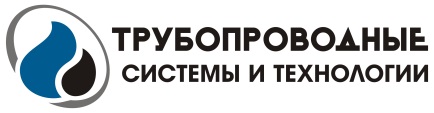 141112, Московская обл., г. Щелково, ул. Московская, стр.73АТел./факс (495) 647-0307e-mail: info@pipe-st.ru,  www.pipe-st.ru141112, Московская обл., г. Щелково, ул. Московская, стр.73АТел./факс (495) 647-0307e-mail: info@pipe-st.ru,  www.pipe-st.ru141112, Московская обл., г. Щелково, ул. Московская, стр.73АТел./факс (495) 647-0307e-mail: info@pipe-st.ru,  www.pipe-st.ru141112, Московская обл., г. Щелково, ул. Московская, стр.73АТел./факс (495) 647-0307e-mail: info@pipe-st.ru,  www.pipe-st.ruИзолирующие монолитные муфты(электроизолирующие вставки)ТУ 3647-006-93719333-2009Изолирующие монолитные муфты(электроизолирующие вставки)ТУ 3647-006-93719333-2009Изолирующие монолитные муфты(электроизолирующие вставки)ТУ 3647-006-93719333-2009Изолирующие монолитные муфты(электроизолирующие вставки)ТУ 3647-006-93719333-2009Изолирующие монолитные муфты(электроизолирующие вставки)ТУ 3647-006-93719333-2009Изолирующие монолитные муфты(электроизолирующие вставки)ТУ 3647-006-93719333-2009Изолирующие монолитные муфты(электроизолирующие вставки)ТУ 3647-006-93719333-2009Изолирующие монолитные муфты(электроизолирующие вставки)ТУ 3647-006-93719333-2009Изолирующие монолитные муфты(электроизолирующие вставки)ТУ 3647-006-93719333-2009Изолирующие монолитные муфты(электроизолирующие вставки)ТУ 3647-006-93719333-2009Опросный лист №     Опросный лист №     Опросный лист №     Опросный лист №     Опросный лист №     Опросный лист №     Опросный лист №     Опросный лист №     Опросный лист №     Опросный лист №     Опросный лист №     Опросный лист №     Опросный лист №     Опросный лист №     Общие положенияИзготовительИзготовительИзготовительИзготовительЗАО "Трубопроводные системы и технологии"ЗАО "Трубопроводные системы и технологии"ЗАО "Трубопроводные системы и технологии"ЗАО "Трубопроводные системы и технологии"ЗАО "Трубопроводные системы и технологии"ЗАО "Трубопроводные системы и технологии"ЗАО "Трубопроводные системы и технологии"ЗАО "Трубопроводные системы и технологии"ЗАО "Трубопроводные системы и технологии"Общие положенияПроектПроектПроектПроектОбщие положенияОписание места установкиОписание места установкиОписание места установкиОписание места установкиРасчетные данныеНаружный диаметр примыкающего трубопровода, ммНаружный диаметр примыкающего трубопровода, ммНаружный диаметр примыкающего трубопровода, ммНаружный диаметр примыкающего трубопровода, ммРасчетные данныеТолщина стенки примыкающего трубопровода, ммТолщина стенки примыкающего трубопровода, ммТолщина стенки примыкающего трубопровода, ммТолщина стенки примыкающего трубопровода, ммРасчетные данныеМатериал примыкающего трубопроводаМатериал примыкающего трубопроводаМатериал примыкающего трубопроводаМатериал примыкающего трубопроводаРасчетные данныеРабочее давлениеРабочее давлениеРабочее давлениеРабочее давлениеРасчетные данныеКлиматическое исполнение(нужное отметить)Примечание. Исполнение "СП" указывается только в случае, когда температура превышает значение +70СКлиматическое исполнение(нужное отметить)Примечание. Исполнение "СП" указывается только в случае, когда температура превышает значение +70СКлиматическое исполнение(нужное отметить)Примечание. Исполнение "СП" указывается только в случае, когда температура превышает значение +70СКлиматическое исполнение(нужное отметить)Примечание. Исполнение "СП" указывается только в случае, когда температура превышает значение +70С  "У"	 от  -40С до +70С  "У"	 от  -40С до +70С  "У"	 от  -40С до +70С  "У"	 от  -40С до +70С  "У"	 от  -40С до +70С  "У"	 от  -40С до +70С  "У"	 от  -40С до +70СРасчетные данныеКлиматическое исполнение(нужное отметить)Примечание. Исполнение "СП" указывается только в случае, когда температура превышает значение +70СКлиматическое исполнение(нужное отметить)Примечание. Исполнение "СП" указывается только в случае, когда температура превышает значение +70СКлиматическое исполнение(нужное отметить)Примечание. Исполнение "СП" указывается только в случае, когда температура превышает значение +70СКлиматическое исполнение(нужное отметить)Примечание. Исполнение "СП" указывается только в случае, когда температура превышает значение +70С  "ХЛ"	 от  -60С до +70С  "ХЛ"	 от  -60С до +70С  "ХЛ"	 от  -60С до +70С  "ХЛ"	 от  -60С до +70С  "ХЛ"	 от  -60С до +70С  "ХЛ"	 от  -60С до +70С  "ХЛ"	 от  -60С до +70СРасчетные данныеКлиматическое исполнение(нужное отметить)Примечание. Исполнение "СП" указывается только в случае, когда температура превышает значение +70СКлиматическое исполнение(нужное отметить)Примечание. Исполнение "СП" указывается только в случае, когда температура превышает значение +70СКлиматическое исполнение(нужное отметить)Примечание. Исполнение "СП" указывается только в случае, когда температура превышает значение +70СКлиматическое исполнение(нужное отметить)Примечание. Исполнение "СП" указывается только в случае, когда температура превышает значение +70С  "СП"	 от С   до С   до СРасчетные данныеТранспортируемая средаТранспортируемая средаТранспортируемая средаТранспортируемая средаРасчетные данныеМесто установкиМесто установкиМесто установкиМесто установки  надземно  надземно  подземно  подземно  подземноРасчетные данныеСрок службыСрок службыСрок службыСрок службы35 лет35 лет35 лет35 лет35 лет35 лет35 лет35 лет35 летРасчетные данныеРазделка сварных кромок концевых патрубковРазделка сварных кромок концевых патрубковРазделка сварных кромок концевых патрубковРазделка сварных кромок концевых патрубковСТО Газпром 2-2.2-136-2007СТО Газпром 2-2.2-136-2007СТО Газпром 2-2.2-136-2007СТО Газпром 2-2.2-136-2007СТО Газпром 2-2.2-136-2007СТО Газпром 2-2.2-136-2007СТО Газпром 2-2.2-136-2007СТО Газпром 2-2.2-136-2007СТО Газпром 2-2.2-136-2007Расчетные данныеКоличество, шт.Количество, шт.Количество, шт.Количество, шт.ПокрытияНаружное покрытие(нужное отметить)  полиуретановое  PROTEGOL UR-Coating 32-60 или UR-Coating 32-55Н,  толщиной не менее 2000 мкм (для подземной установки)  полиуретановое  PROTEGOL UR-Coating 32-60 или UR-Coating 32-55Н,  толщиной не менее 2000 мкм (для подземной установки)  полиуретановое  PROTEGOL UR-Coating 32-60 или UR-Coating 32-55Н,  толщиной не менее 2000 мкм (для подземной установки)  полиуретановое  PROTEGOL UR-Coating 32-60 или UR-Coating 32-55Н,  толщиной не менее 2000 мкм (для подземной установки)  полиуретановое  PROTEGOL UR-Coating 32-60 или UR-Coating 32-55Н,  толщиной не менее 2000 мкм (для подземной установки)  полиуретановое  PROTEGOL UR-Coating 32-60 или UR-Coating 32-55Н,  толщиной не менее 2000 мкм (для подземной установки)  полиуретановое  PROTEGOL UR-Coating 32-60 или UR-Coating 32-55Н,  толщиной не менее 2000 мкм (для подземной установки)  полиуретановое  PROTEGOL UR-Coating 32-60 или UR-Coating 32-55Н,  толщиной не менее 2000 мкм (для подземной установки)  полиуретановое  PROTEGOL UR-Coating 32-60 или UR-Coating 32-55Н,  толщиной не менее 2000 мкм (для подземной установки)  полиуретановое  PROTEGOL UR-Coating 32-60 или UR-Coating 32-55Н,  толщиной не менее 2000 мкм (для подземной установки)  полиуретановое  PROTEGOL UR-Coating 32-60 или UR-Coating 32-55Н,  толщиной не менее 2000 мкм (для подземной установки)ПокрытияНаружное покрытие(нужное отметить)  система защитного покрытия "БАЗАЛИТ-М", толщиной 500 мкм  (для надземной установки)  система защитного покрытия "БАЗАЛИТ-М", толщиной 500 мкм  (для надземной установки)  система защитного покрытия "БАЗАЛИТ-М", толщиной 500 мкм  (для надземной установки)  система защитного покрытия "БАЗАЛИТ-М", толщиной 500 мкм  (для надземной установки)  система защитного покрытия "БАЗАЛИТ-М", толщиной 500 мкм  (для надземной установки)  система защитного покрытия "БАЗАЛИТ-М", толщиной 500 мкм  (для надземной установки)  система защитного покрытия "БАЗАЛИТ-М", толщиной 500 мкм  (для надземной установки)  система защитного покрытия "БАЗАЛИТ-М", толщиной 500 мкм  (для надземной установки)  система защитного покрытия "БАЗАЛИТ-М", толщиной 500 мкм  (для надземной установки)  система защитного покрытия "БАЗАЛИТ-М", толщиной 500 мкм  (для надземной установки)  система защитного покрытия "БАЗАЛИТ-М", толщиной 500 мкм  (для надземной установки)ПокрытияНаружное покрытие(нужное отметить)  без наружного покрытия  (наносится консервационный состав)  без наружного покрытия  (наносится консервационный состав)  без наружного покрытия  (наносится консервационный состав)  без наружного покрытия  (наносится консервационный состав)  без наружного покрытия  (наносится консервационный состав)  без наружного покрытия  (наносится консервационный состав)  без наружного покрытия  (наносится консервационный состав)  без наружного покрытия  (наносится консервационный состав)  без наружного покрытия  (наносится консервационный состав)  без наружного покрытия  (наносится консервационный состав)  без наружного покрытия  (наносится консервационный состав)ПокрытияВнутреннее покрытие(нужное отметить)  эпоксидное, толщиной не менее 50 мкм  эпоксидное, толщиной не менее 50 мкм  эпоксидное, толщиной не менее 50 мкм  эпоксидное, толщиной не менее 50 мкм  эпоксидное, толщиной не менее 50 мкм  эпоксидное, толщиной не менее 50 мкм  эпоксидное, толщиной не менее 50 мкм  эпоксидное, толщиной не менее 50 мкм  эпоксидное, толщиной не менее 50 мкм  эпоксидное, толщиной не менее 50 мкм  эпоксидное, толщиной не менее 50 мкмПокрытияВнутреннее покрытие(нужное отметить)  без внутреннего  покрытия  (наносится консервационный состав)  без внутреннего  покрытия  (наносится консервационный состав)  без внутреннего  покрытия  (наносится консервационный состав)  без внутреннего  покрытия  (наносится консервационный состав)  без внутреннего  покрытия  (наносится консервационный состав)  без внутреннего  покрытия  (наносится консервационный состав)  без внутреннего  покрытия  (наносится консервационный состав)  без внутреннего  покрытия  (наносится консервационный состав)  без внутреннего  покрытия  (наносится консервационный состав)  без внутреннего  покрытия  (наносится консервационный состав)  без внутреннего  покрытия  (наносится консервационный состав)ДопустимыеэксплуатационныенагрузкиКлассификация вставки (муфты) электроизолирующей по допустимым механическим нагрузкам(в соответствии с п.6.3.1 и п.6.3.2 Временныхтехнических  требований  ОАО  "Газпром" к вставкам  (муфтам)  электроизолирующим,утв. 28.04.2010г.)Классификация вставки (муфты) электроизолирующей по допустимым механическим нагрузкам(в соответствии с п.6.3.1 и п.6.3.2 Временныхтехнических  требований  ОАО  "Газпром" к вставкам  (муфтам)  электроизолирующим,утв. 28.04.2010г.)Классификация вставки (муфты) электроизолирующей по допустимым механическим нагрузкам(в соответствии с п.6.3.1 и п.6.3.2 Временныхтехнических  требований  ОАО  "Газпром" к вставкам  (муфтам)  электроизолирующим,утв. 28.04.2010г.)Классификация вставки (муфты) электроизолирующей по допустимым механическим нагрузкам(в соответствии с п.6.3.1 и п.6.3.2 Временныхтехнических  требований  ОАО  "Газпром" к вставкам  (муфтам)  электроизолирующим,утв. 28.04.2010г.)Классификация вставки (муфты) электроизолирующей по допустимым механическим нагрузкам(в соответствии с п.6.3.1 и п.6.3.2 Временныхтехнических  требований  ОАО  "Газпром" к вставкам  (муфтам)  электроизолирующим,утв. 28.04.2010г.)ХКатегория А - для вставок (муфт) электроизолирующих, выдерживающих повышенные  механические нагрузки.Категория А - для вставок (муфт) электроизолирующих, выдерживающих повышенные  механические нагрузки.Категория А - для вставок (муфт) электроизолирующих, выдерживающих повышенные  механические нагрузки.Категория А - для вставок (муфт) электроизолирующих, выдерживающих повышенные  механические нагрузки.Категория А - для вставок (муфт) электроизолирующих, выдерживающих повышенные  механические нагрузки.Категория А - для вставок (муфт) электроизолирующих, выдерживающих повышенные  механические нагрузки.Категория А - для вставок (муфт) электроизолирующих, выдерживающих повышенные  механические нагрузки.ДопустимыеэксплуатационныенагрузкиКлассификация вставки (муфты) электроизолирующей по допустимым механическим нагрузкам(в соответствии с п.6.3.1 и п.6.3.2 Временныхтехнических  требований  ОАО  "Газпром" к вставкам  (муфтам)  электроизолирующим,утв. 28.04.2010г.)Классификация вставки (муфты) электроизолирующей по допустимым механическим нагрузкам(в соответствии с п.6.3.1 и п.6.3.2 Временныхтехнических  требований  ОАО  "Газпром" к вставкам  (муфтам)  электроизолирующим,утв. 28.04.2010г.)Классификация вставки (муфты) электроизолирующей по допустимым механическим нагрузкам(в соответствии с п.6.3.1 и п.6.3.2 Временныхтехнических  требований  ОАО  "Газпром" к вставкам  (муфтам)  электроизолирующим,утв. 28.04.2010г.)Классификация вставки (муфты) электроизолирующей по допустимым механическим нагрузкам(в соответствии с п.6.3.1 и п.6.3.2 Временныхтехнических  требований  ОАО  "Газпром" к вставкам  (муфтам)  электроизолирующим,утв. 28.04.2010г.)Классификация вставки (муфты) электроизолирующей по допустимым механическим нагрузкам(в соответствии с п.6.3.1 и п.6.3.2 Временныхтехнических  требований  ОАО  "Газпром" к вставкам  (муфтам)  электроизолирующим,утв. 28.04.2010г.)Категория А - для вставок (муфт) электроизолирующих, выдерживающих повышенные  механические нагрузки.Категория А - для вставок (муфт) электроизолирующих, выдерживающих повышенные  механические нагрузки.Категория А - для вставок (муфт) электроизолирующих, выдерживающих повышенные  механические нагрузки.Категория А - для вставок (муфт) электроизолирующих, выдерживающих повышенные  механические нагрузки.Категория А - для вставок (муфт) электроизолирующих, выдерживающих повышенные  механические нагрузки.Категория А - для вставок (муфт) электроизолирующих, выдерживающих повышенные  механические нагрузки.Категория А - для вставок (муфт) электроизолирующих, выдерживающих повышенные  механические нагрузки.ДопустимыеэксплуатационныенагрузкиКлассификация вставки (муфты) электроизолирующей по допустимым механическим нагрузкам(в соответствии с п.6.3.1 и п.6.3.2 Временныхтехнических  требований  ОАО  "Газпром" к вставкам  (муфтам)  электроизолирующим,утв. 28.04.2010г.)Классификация вставки (муфты) электроизолирующей по допустимым механическим нагрузкам(в соответствии с п.6.3.1 и п.6.3.2 Временныхтехнических  требований  ОАО  "Газпром" к вставкам  (муфтам)  электроизолирующим,утв. 28.04.2010г.)Классификация вставки (муфты) электроизолирующей по допустимым механическим нагрузкам(в соответствии с п.6.3.1 и п.6.3.2 Временныхтехнических  требований  ОАО  "Газпром" к вставкам  (муфтам)  электроизолирующим,утв. 28.04.2010г.)Классификация вставки (муфты) электроизолирующей по допустимым механическим нагрузкам(в соответствии с п.6.3.1 и п.6.3.2 Временныхтехнических  требований  ОАО  "Газпром" к вставкам  (муфтам)  электроизолирующим,утв. 28.04.2010г.)Классификация вставки (муфты) электроизолирующей по допустимым механическим нагрузкам(в соответствии с п.6.3.1 и п.6.3.2 Временныхтехнических  требований  ОАО  "Газпром" к вставкам  (муфтам)  электроизолирующим,утв. 28.04.2010г.)Категория Б - для вставок (муфт) электроизолирующих выдерживающих ограниченные  механические нагрузки.Категория Б - для вставок (муфт) электроизолирующих выдерживающих ограниченные  механические нагрузки.Категория Б - для вставок (муфт) электроизолирующих выдерживающих ограниченные  механические нагрузки.Категория Б - для вставок (муфт) электроизолирующих выдерживающих ограниченные  механические нагрузки.Категория Б - для вставок (муфт) электроизолирующих выдерживающих ограниченные  механические нагрузки.Категория Б - для вставок (муфт) электроизолирующих выдерживающих ограниченные  механические нагрузки.Категория Б - для вставок (муфт) электроизолирующих выдерживающих ограниченные  механические нагрузки.ДопустимыеэксплуатационныенагрузкиКлассификация вставки (муфты) электроизолирующей по допустимым механическим нагрузкам(в соответствии с п.6.3.1 и п.6.3.2 Временныхтехнических  требований  ОАО  "Газпром" к вставкам  (муфтам)  электроизолирующим,утв. 28.04.2010г.)Классификация вставки (муфты) электроизолирующей по допустимым механическим нагрузкам(в соответствии с п.6.3.1 и п.6.3.2 Временныхтехнических  требований  ОАО  "Газпром" к вставкам  (муфтам)  электроизолирующим,утв. 28.04.2010г.)Классификация вставки (муфты) электроизолирующей по допустимым механическим нагрузкам(в соответствии с п.6.3.1 и п.6.3.2 Временныхтехнических  требований  ОАО  "Газпром" к вставкам  (муфтам)  электроизолирующим,утв. 28.04.2010г.)Классификация вставки (муфты) электроизолирующей по допустимым механическим нагрузкам(в соответствии с п.6.3.1 и п.6.3.2 Временныхтехнических  требований  ОАО  "Газпром" к вставкам  (муфтам)  электроизолирующим,утв. 28.04.2010г.)Классификация вставки (муфты) электроизолирующей по допустимым механическим нагрузкам(в соответствии с п.6.3.1 и п.6.3.2 Временныхтехнических  требований  ОАО  "Газпром" к вставкам  (муфтам)  электроизолирующим,утв. 28.04.2010г.)Категория Б - для вставок (муфт) электроизолирующих выдерживающих ограниченные  механические нагрузки.Категория Б - для вставок (муфт) электроизолирующих выдерживающих ограниченные  механические нагрузки.Категория Б - для вставок (муфт) электроизолирующих выдерживающих ограниченные  механические нагрузки.Категория Б - для вставок (муфт) электроизолирующих выдерживающих ограниченные  механические нагрузки.Категория Б - для вставок (муфт) электроизолирующих выдерживающих ограниченные  механические нагрузки.Категория Б - для вставок (муфт) электроизолирующих выдерживающих ограниченные  механические нагрузки.Категория Б - для вставок (муфт) электроизолирующих выдерживающих ограниченные  механические нагрузки.ДопустимыеэксплуатационныенагрузкиКлассификация вставки (муфты) электроизолирующей по допустимым механическим нагрузкам(в соответствии с п.6.3.1 и п.6.3.2 Временныхтехнических  требований  ОАО  "Газпром" к вставкам  (муфтам)  электроизолирующим,утв. 28.04.2010г.)Классификация вставки (муфты) электроизолирующей по допустимым механическим нагрузкам(в соответствии с п.6.3.1 и п.6.3.2 Временныхтехнических  требований  ОАО  "Газпром" к вставкам  (муфтам)  электроизолирующим,утв. 28.04.2010г.)Классификация вставки (муфты) электроизолирующей по допустимым механическим нагрузкам(в соответствии с п.6.3.1 и п.6.3.2 Временныхтехнических  требований  ОАО  "Газпром" к вставкам  (муфтам)  электроизолирующим,утв. 28.04.2010г.)Классификация вставки (муфты) электроизолирующей по допустимым механическим нагрузкам(в соответствии с п.6.3.1 и п.6.3.2 Временныхтехнических  требований  ОАО  "Газпром" к вставкам  (муфтам)  электроизолирующим,утв. 28.04.2010г.)Классификация вставки (муфты) электроизолирующей по допустимым механическим нагрузкам(в соответствии с п.6.3.1 и п.6.3.2 Временныхтехнических  требований  ОАО  "Газпром" к вставкам  (муфтам)  электроизолирующим,утв. 28.04.2010г.)Примечание. Допускается применение вставок (муфт) электроизолирующих категории А взамен вставок категории БПримечание. Допускается применение вставок (муфт) электроизолирующих категории А взамен вставок категории БПримечание. Допускается применение вставок (муфт) электроизолирующих категории А взамен вставок категории БПримечание. Допускается применение вставок (муфт) электроизолирующих категории А взамен вставок категории БПримечание. Допускается применение вставок (муфт) электроизолирующих категории А взамен вставок категории БПримечание. Допускается применение вставок (муфт) электроизолирующих категории А взамен вставок категории БПримечание. Допускается применение вставок (муфт) электроизолирующих категории А взамен вставок категории БПримечание. Допускается применение вставок (муфт) электроизолирующих категории А взамен вставок категории БВиды испытанийНеразрушающий контроль сварных соединенийНеразрушающий контроль сварных соединенийНеразрушающий контроль сварных соединенийНеразрушающий контроль сварных соединений100%100%100%Виды испытанийИспытание внутренним гидравлическим давлением на прочность (гидростатическое испытание)Испытание внутренним гидравлическим давлением на прочность (гидростатическое испытание)Испытание внутренним гидравлическим давлением на прочность (гидростатическое испытание)Испытание внутренним гидравлическим давлением на прочность (гидростатическое испытание)давлением, равным 1,5 рабочего давленияв течение 120 мин. (100%)давлением, равным 1,5 рабочего давленияв течение 120 мин. (100%)давлением, равным 1,5 рабочего давленияв течение 120 мин. (100%)Виды испытанийПроверка электрического сопротивленияПроверка электрического сопротивленияПроверка электрического сопротивленияПроверка электрического сопротивленияпри напряжении 1000 В постоянного токана сухом воздухе электрическое сопротивлениене менее 5 МОм  (100%)при напряжении 1000 В постоянного токана сухом воздухе электрическое сопротивлениене менее 5 МОм  (100%)при напряжении 1000 В постоянного токана сухом воздухе электрическое сопротивлениене менее 5 МОм  (100%)Виды испытанийИспытание на электрическую прочность Испытание на электрическую прочность Испытание на электрическую прочность Испытание на электрическую прочность напряжением 5 кВ переменного токав течение  1 мин. (100%)напряжением 5 кВ переменного токав течение  1 мин. (100%)напряжением 5 кВ переменного токав течение  1 мин. (100%)Виды испытанийИспытание внутренним пневматическим давлениемИспытание внутренним пневматическим давлениемИспытание внутренним пневматическим давлениемИспытание внутренним пневматическим давлениемдавлением, равным 0,6±0,2 МПав течение 30 мин. (100%)давлением, равным 0,6±0,2 МПав течение 30 мин. (100%)давлением, равным 0,6±0,2 МПав течение 30 мин. (100%)Виды испытанийПроверка толщины и диэлектрической сплошности защитного покрытияПроверка толщины и диэлектрической сплошности защитного покрытияПроверка толщины и диэлектрической сплошности защитного покрытияПроверка толщины и диэлектрической сплошности защитного покрытия100%100%100%Виды испытанийДополнительные виды испытаний(указать при необходимости)Дополнительные виды испытаний(указать при необходимости)Дополнительные виды испытаний(указать при необходимости)Дополнительные виды испытаний(указать при необходимости)Дополнительно(в стоимость муфты не входит)Устройство молниезащиты(нужное отметить)  Искроразрядник HGS100 Ex (ГСР100 Ex)  Искроразрядник HGS100 Ex (ГСР100 Ex)  Искроразрядник HGS100 Ex (ГСР100 Ex)  Искроразрядник HGS100 Ex (ГСР100 Ex)  Искроразрядник HGS100 Ex (ГСР100 Ex)Дополнительно(в стоимость муфты не входит)Устройство молниезащиты(нужное отметить)  УМК-2Р-Г10В2х6  УМК-2Р-Г10В2х6  УМК-2Р-Г10В2х6  УМК-2Р-Г10В2х6  УМК-2Р-Г10В2х6Дополнительно(в стоимость муфты не входит)Устройство молниезащиты(нужное отметить)  УМК-2Р-0  УМК-2Р-0  УМК-2Р-0  УМК-2Р-0  УМК-2Р-0Дополнительно(в стоимость муфты не входит)Устройство молниезащиты(нужное отметить)  не требуется  не требуется  не требуется  не требуется  не требуетсяДополнительно(в стоимость муфты не входит)Контрольно-измерительный пункт(нужное отметить)  КИП-ТСТ-8-1,8/0,7-ХХХ*-Сх17-БСЗ(Р)1/25-ЭС2  в комплекте с двумя электродами сравнения  КИП-ТСТ-8-1,8/0,7-ХХХ*-Сх17-БСЗ(Р)1/25-ЭС2  в комплекте с двумя электродами сравнения  КИП-ТСТ-8-1,8/0,7-ХХХ*-Сх17-БСЗ(Р)1/25-ЭС2  в комплекте с двумя электродами сравнения  КИП-ТСТ-8-1,8/0,7-ХХХ*-Сх17-БСЗ(Р)1/25-ЭС2  в комплекте с двумя электродами сравнения  КИП-ТСТ-8-1,8/0,7-ХХХ*-Сх17-БСЗ(Р)1/25-ЭС2  в комплекте с двумя электродами сравненияДополнительно(в стоимость муфты не входит)Контрольно-измерительный пункт(нужное отметить)  КИП-ТСТ-8-1,8/0,7-ХХХ*-Сх22-БСЗ(Р)1/25-ЭС2  в комплекте с двумя электродами сравнения и модулем       контроля искроразрядника (МКИ)  КИП-ТСТ-8-1,8/0,7-ХХХ*-Сх22-БСЗ(Р)1/25-ЭС2  в комплекте с двумя электродами сравнения и модулем       контроля искроразрядника (МКИ)  КИП-ТСТ-8-1,8/0,7-ХХХ*-Сх22-БСЗ(Р)1/25-ЭС2  в комплекте с двумя электродами сравнения и модулем       контроля искроразрядника (МКИ)  КИП-ТСТ-8-1,8/0,7-ХХХ*-Сх22-БСЗ(Р)1/25-ЭС2  в комплекте с двумя электродами сравнения и модулем       контроля искроразрядника (МКИ)  КИП-ТСТ-8-1,8/0,7-ХХХ*-Сх22-БСЗ(Р)1/25-ЭС2  в комплекте с двумя электродами сравнения и модулем       контроля искроразрядника (МКИ)Дополнительно(в стоимость муфты не входит)Контрольно-измерительный пункт(нужное отметить)  КИП-ТСТ-8-1,8/0,7-ХХХ*-Сх22-БСЗ(Р)1/25-ЭС2  в комплекте с двумя электродами сравнения и модулем       контроля искроразрядника (МКИ)  КИП-ТСТ-8-1,8/0,7-ХХХ*-Сх22-БСЗ(Р)1/25-ЭС2  в комплекте с двумя электродами сравнения и модулем       контроля искроразрядника (МКИ)  КИП-ТСТ-8-1,8/0,7-ХХХ*-Сх22-БСЗ(Р)1/25-ЭС2  в комплекте с двумя электродами сравнения и модулем       контроля искроразрядника (МКИ)  КИП-ТСТ-8-1,8/0,7-ХХХ*-Сх22-БСЗ(Р)1/25-ЭС2  в комплекте с двумя электродами сравнения и модулем       контроля искроразрядника (МКИ)  КИП-ТСТ-8-1,8/0,7-ХХХ*-Сх22-БСЗ(Р)1/25-ЭС2  в комплекте с двумя электродами сравнения и модулем       контроля искроразрядника (МКИ)Дополнительно(в стоимость муфты не входит)Контрольно-измерительный пункт(нужное отметить)  Контрольно-измерительный пункт с дистанционной  передачей данных  (заполняется дополнительный опросный лист)  Контрольно-измерительный пункт с дистанционной  передачей данных  (заполняется дополнительный опросный лист)  Контрольно-измерительный пункт с дистанционной  передачей данных  (заполняется дополнительный опросный лист)  Контрольно-измерительный пункт с дистанционной  передачей данных  (заполняется дополнительный опросный лист)  Контрольно-измерительный пункт с дистанционной  передачей данных  (заполняется дополнительный опросный лист)Дополнительно(в стоимость муфты не входит)Контрольно-измерительный пункт(нужное отметить)  Контрольно-измерительный пункт с дистанционной  передачей данных  (заполняется дополнительный опросный лист)  Контрольно-измерительный пункт с дистанционной  передачей данных  (заполняется дополнительный опросный лист)  Контрольно-измерительный пункт с дистанционной  передачей данных  (заполняется дополнительный опросный лист)  Контрольно-измерительный пункт с дистанционной  передачей данных  (заполняется дополнительный опросный лист)  Контрольно-измерительный пункт с дистанционной  передачей данных  (заполняется дополнительный опросный лист)Дополнительно(в стоимость муфты не входит)Контрольно-измерительный пункт(нужное отметить)  не требуется  не требуется  не требуется  не требуется  не требуетсяДополнительно(в стоимость муфты не входит)* ХХХ - цвет крышки клеммного терминала КИП(в соответствии с п.5.1.1.7 Временных технических    требований ОАО "Газпром" к контрольно-измерительным пунктам для электрохимической защиты            трубопроводов, утв. 21.03.2013г.)(нужное отметить)* ХХХ - цвет крышки клеммного терминала КИП(в соответствии с п.5.1.1.7 Временных технических    требований ОАО "Газпром" к контрольно-измерительным пунктам для электрохимической защиты            трубопроводов, утв. 21.03.2013г.)(нужное отметить)* ХХХ - цвет крышки клеммного терминала КИП(в соответствии с п.5.1.1.7 Временных технических    требований ОАО "Газпром" к контрольно-измерительным пунктам для электрохимической защиты            трубопроводов, утв. 21.03.2013г.)(нужное отметить)"Жлт"желтый - для магистральных трубопроводовДополнительно(в стоимость муфты не входит)* ХХХ - цвет крышки клеммного терминала КИП(в соответствии с п.5.1.1.7 Временных технических    требований ОАО "Газпром" к контрольно-измерительным пунктам для электрохимической защиты            трубопроводов, утв. 21.03.2013г.)(нужное отметить)* ХХХ - цвет крышки клеммного терминала КИП(в соответствии с п.5.1.1.7 Временных технических    требований ОАО "Газпром" к контрольно-измерительным пунктам для электрохимической защиты            трубопроводов, утв. 21.03.2013г.)(нужное отметить)* ХХХ - цвет крышки клеммного терминала КИП(в соответствии с п.5.1.1.7 Временных технических    требований ОАО "Газпром" к контрольно-измерительным пунктам для электрохимической защиты            трубопроводов, утв. 21.03.2013г.)(нужное отметить)"Крс"красный - для газораспределительных трубопроводовДополнительно(в стоимость муфты не входит)* ХХХ - цвет крышки клеммного терминала КИП(в соответствии с п.5.1.1.7 Временных технических    требований ОАО "Газпром" к контрольно-измерительным пунктам для электрохимической защиты            трубопроводов, утв. 21.03.2013г.)(нужное отметить)* ХХХ - цвет крышки клеммного терминала КИП(в соответствии с п.5.1.1.7 Временных технических    требований ОАО "Газпром" к контрольно-измерительным пунктам для электрохимической защиты            трубопроводов, утв. 21.03.2013г.)(нужное отметить)* ХХХ - цвет крышки клеммного терминала КИП(в соответствии с п.5.1.1.7 Временных технических    требований ОАО "Газпром" к контрольно-измерительным пунктам для электрохимической защиты            трубопроводов, утв. 21.03.2013г.)(нужное отметить)"Син"синий - для трубопроводов объектов добычиДополнительно(в стоимость муфты не входит)* ХХХ - цвет крышки клеммного терминала КИП(в соответствии с п.5.1.1.7 Временных технических    требований ОАО "Газпром" к контрольно-измерительным пунктам для электрохимической защиты            трубопроводов, утв. 21.03.2013г.)(нужное отметить)* ХХХ - цвет крышки клеммного терминала КИП(в соответствии с п.5.1.1.7 Временных технических    требований ОАО "Газпром" к контрольно-измерительным пунктам для электрохимической защиты            трубопроводов, утв. 21.03.2013г.)(нужное отметить)* ХХХ - цвет крышки клеммного терминала КИП(в соответствии с п.5.1.1.7 Временных технических    требований ОАО "Газпром" к контрольно-измерительным пунктам для электрохимической защиты            трубопроводов, утв. 21.03.2013г.)(нужное отметить)"Зел"зеленый - для трубопроводовподземного хранения газаДанные отправителя опросного листаНазвание организацииДанные отправителя опросного листаКонтактное лицоДанные отправителя опросного листаКонтактный телефон/факсДанные отправителя опросного листаДата заполнения